ОБЩИЕ СВЕДЕНИЯ Учебная дисциплина «Прикладные программы производственной логистики» изучается в восьмом семестре.Курсовая работа/Курсовой проект не предусмотрены.Форма промежуточной аттестации:зачет.Место учебной дисциплины в структуре ОПОПУчебная дисциплина «Прикладные программы производственной логистики» относится к части, формируемой участниками образовательных отношений, и является элективной дисциплиной.Основой для освоения дисциплины являются результаты обучения по предшествующим дисциплинам и практикам:Учебная ознакомительная практика;Математический анализ;Линейная алгебра и теория матриц;Программирование на языках высокого уровня;Вычислительная техника;Математическое моделирование;Средства компьютерной графики;Модели и методы анализа задач логистики;Теория принятия решений;Основы проектирования автоматизированных систем логистики.Результаты освоения учебной дисциплины в дальнейшем будут использованы при выполнении выпускной квалификационной работы.ЦЕЛИ И ПЛАНИРУЕМЫЕ РЕЗУЛЬТАТЫ ОБУЧЕНИЯ ПО ДИСЦИПЛИНЕЦелями освоения дисциплины «Прикладные программы производственной логистики» являются:использование прикладных программ как моделей и методов решения типовых задач производственной логистики;формирование навыков программной реализации моделей и методов решения задач профессиональной направленности на основе сквозных цифровых технологий и практического их использования в дальнейшей профессиональной деятельности;формирование у обучающихся компетенций, установленных образовательной программой в соответствии с ФГОС ВО по данной дисциплине.Результатом обучения по учебной дисциплине является овладение обучающимися знаниями, умениями, навыками и опытом деятельности, характеризующими процесс формирования компетенций и обеспечивающими достижение планируемых результатов освоения учебной дисциплины.Формируемые компетенции, индикаторы достижения компетенций, соотнесённые с планируемыми результатами обучения по дисциплине:СТРУКТУРА И СОДЕРЖАНИЕ УЧЕБНОЙ ДИСЦИПЛИНЫОбщая трудоёмкость учебной дисциплины по учебному плану составляет:Структура учебной дисциплины для обучающихся по видам занятий Структура учебной дисциплины для обучающихся по разделам и темам дисциплины: (очная форма обучения)Краткое содержание учебной дисциплиныОрганизация самостоятельной работы обучающихсяСамостоятельная работа студента – обязательная часть образовательного процесса, направленная на развитие готовности к профессиональному и личностному самообразованию, на проектирование дальнейшего образовательного маршрута и профессиональной карьеры.Самостоятельная работа обучающихся по дисциплине организована как совокупность аудиторных и внеаудиторных занятий и работ, обеспечивающих успешное освоение дисциплины. Аудиторная самостоятельная работа обучающихся по дисциплине выполняется на учебных занятиях под руководством преподавателя и по его заданию. Аудиторная самостоятельная работа обучающихся входит в общий объем времени, отведенного учебным планом на аудиторную работу, и регламентируется расписанием учебных занятий. Внеаудиторная самостоятельная работа обучающихся – планируемая учебная, научно-исследовательская, практическая работа обучающихся, выполняемая во внеаудиторное время по заданию и при методическом руководстве преподавателя, но без его непосредственного участия, расписанием учебных занятий не регламентируется.Внеаудиторная самостоятельная работа обучающихся включает в себя:подготовка к лекциям, лабораторным занятиям, зачету;изучение учебных пособий;изучение разделов/тем, не выносимых на лекции, самостоятельно;изучение теоретического и практического материала по рекомендованным источникам;подготовка к выполнению лабораторных работ и отчетов по ним;создание презентаций по изучаемым темам.Самостоятельная работа обучающихся с участием преподавателя в форме иной контактной работы предусматривает групповую и (или) индивидуальную работу с обучающимися и включает в себя:проведение индивидуальных и групповых консультаций по отдельным темам/разделам дисциплины;проведение консультаций перед зачетом по необходимости.Перечень разделов/тем/, полностью или частично отнесенных на самостоятельное изучение с последующим контролем:Применение электронного обучения, дистанционных образовательных технологийПри реализации программы учебной дисциплины электронное обучение и дистанционные образовательные технологии не применяются.РЕЗУЛЬТАТЫ ОБУЧЕНИЯ ПО ДИСЦИПЛИНЕ, КРИТЕРИИ ОЦЕНКИ УРОВНЯ СФОРМИРОВАННОСТИ КОМПЕТЕНЦИЙ, СИСТЕМА И ШКАЛА ОЦЕНИВАНИЯСоотнесение планируемых результатов обучения с уровнями сформированности компетенции(й).ОЦЕНОЧНЫЕ СРЕДСТВА ДЛЯ ТЕКУЩЕГО КОНТРОЛЯ УСПЕВАЕМОСТИ И ПРОМЕЖУТОЧНОЙ АТТЕСТАЦИИ, ВКЛЮЧАЯ САМОСТОЯТЕЛЬНУЮ РАБОТУ ОБУЧАЮЩИХСЯПри проведении контроля самостоятельной работы обучающихся, текущего контроля и промежуточной аттестации по учебной дисциплине «Прикладные программы производственной логистики» проверяется уровень сформированности у обучающихся компетенций и запланированных результатов обучения по дисциплине, указанных в разделе 2 настоящей программы.Формы текущего контроля успеваемости, примеры типовых заданий: Критерии, шкалы оценивания текущего контроля успеваемости:Промежуточная аттестация:Критерии, шкалы оценивания промежуточной аттестации учебной дисциплины:Система оценивания результатов текущего контроля и промежуточной аттестации.Оценка по дисциплине выставляется обучающемуся с учётом результатов текущей и промежуточной аттестации.Полученный совокупный результат конвертируется в пятибалльную систему оценок в соответствии с таблицей:ОБРАЗОВАТЕЛЬНЫЕ ТЕХНОЛОГИИРеализация программы предусматривает использование в процессе обучения следующих образовательных технологий:проблемная лекция;групповые дискуссии;анализ ситуаций;поиск и обработка информации с использованием сети Интернет;использование на лекционных занятиях наглядных материалов.ПРАКТИЧЕСКАЯ ПОДГОТОВКАПрактическая подготовка в рамках учебной дисциплины реализуется при проведении лабораторных работ, предусматривающих участие обучающихся в выполнении отдельных элементов работ, связанных с будущей профессиональной деятельностью.Лабораторная работа № 1.1 «Методы определения показателей движения материальных ресурсов в производстве»: элемент практической подготовки: самостоятельный выбор метода.Лабораторная работа № 1.2 «Алгоритм расчёта характеристик типов производства»: элемент практической подготовки: самостоятельный выбор алгоритма.Лабораторная работа № 1.3 «Визуализация движения материальных ресурсов в производстве»: элемент практической подготовки: отладка программы визуализации.Лабораторная работа № 2.1 «Разработка прикладной программы решения задачи планирования материальных потребностей (по стандарту MRP I)»: элемент практической подготовки: самостоятельная отладка программы.Лабораторная работа № 2.2 «Разработка прикладной программы решения задачи производственной логистики»: элемент практической подготовки: самостоятельное тестирование программы.ОРГАНИЗАЦИЯ ОБРАЗОВАТЕЛЬНОГО ПРОЦЕССА ДЛЯ ЛИЦ С ОГРАНИЧЕННЫМИ ВОЗМОЖНОСТЯМИ ЗДОРОВЬЯПри обучении лиц с ограниченными возможностями здоровья и инвалидов используются подходы, способствующие созданию безбарьерной образовательной среды: технологии дифференциации и индивидуального обучения, применение соответствующих методик по работе с инвалидами, использование средств дистанционного общения, проведение дополнительных индивидуальных консультаций по изучаемым теоретическим вопросам и практическим занятиям, оказание помощи при подготовке к промежуточной аттестации.При необходимости рабочая программа дисциплины может быть адаптирована для обеспечения образовательного процесса лицам с ограниченными возможностями здоровья, в том числе для дистанционного обучения.Учебные и контрольно-измерительные материалы представляются в формах, доступных для изучения студентами с особыми образовательными потребностями с учетом нозологических групп инвалидов:Для подготовки к ответу на практическом занятии, студентам с ограниченными возможностями здоровья среднее время увеличивается по сравнению со средним временем подготовки обычного студента.Для студентов с инвалидностью или с ограниченными возможностями здоровья форма проведения текущей и промежуточной аттестации устанавливается с учетом индивидуальных психофизических особенностей (устно, письменно на бумаге, письменно на компьютере, в форме тестирования и т.п.). Промежуточная аттестация по дисциплине может проводиться в несколько этапов в форме рубежного контроля по завершению изучения отдельных тем дисциплины. При необходимости студенту предоставляется дополнительное время для подготовки ответа на зачете или экзамене.Для осуществления процедур текущего контроля успеваемости и промежуточной аттестации обучающихся создаются, при необходимости, фонды оценочных средств, адаптированные для лиц с ограниченными возможностями здоровья и позволяющие оценить достижение ими запланированных в основной образовательной программе результатов обучения и уровень сформированности всех компетенций, заявленных в образовательной программе.МАТЕРИАЛЬНО-ТЕХНИЧЕСКОЕ ОБЕСПЕЧЕНИЕ ДИСЦИПЛИНЫ Характеристика материально-технического обеспечения дисциплины составляется в соответствии с требованиями ФГОС ВО.Материально-техническое обеспечение дисциплины при обучении с использованием традиционных технологий обучения.Технологическое обеспечение реализации программы осуществляется с использованием элементов электронной информационно-образовательной среды университета.УЧЕБНО-МЕТОДИЧЕСКОЕ И ИНФОРМАЦИОННОЕ ОБЕСПЕЧЕНИЕ УЧЕБНОЙ ДИСЦИПЛИНЫИНФОРМАЦИОННОЕ ОБЕСПЕЧЕНИЕ УЧЕБНОГО ПРОЦЕССАРесурсы электронной библиотеки, информационно-справочные системы и профессиональные базы данных:Перечень программного обеспечения ЛИСТ УЧЕТА ОБНОВЛЕНИЙ РАБОЧЕЙ ПРОГРАММЫ УЧЕБНОЙ ДИСЦИПЛИНЫВ рабочую программу учебной дисциплины внесены обновления и утверждены на заседании кафедры: Министерство науки и высшего образования Российской Федерации Министерство науки и высшего образования Российской ФедерацииФедеральное государственное бюджетное образовательное учреждениеФедеральное государственное бюджетное образовательное учреждениевысшего образованиявысшего образования«Российский государственный университет им. А.Н. Косыгина«Российский государственный университет им. А.Н. Косыгина(Технологии. Дизайн. Искусство)»(Технологии. Дизайн. Искусство)»Институт Мехатроники и информационных технологийКафедра Автоматизированных систем обработки информации и управленияРАБОЧАЯ ПРОГРАММАУЧЕБНОЙ ДИСЦИПЛИНЫРАБОЧАЯ ПРОГРАММАУЧЕБНОЙ ДИСЦИПЛИНЫРАБОЧАЯ ПРОГРАММАУЧЕБНОЙ ДИСЦИПЛИНЫПрикладные программы производственной логистикиПрикладные программы производственной логистикиПрикладные программы производственной логистикиУровень образования бакалавриатбакалавриатНаправление подготовки09.03.01Информатика и вычислительная техникаНаправленность (профиль)Информационные технологии в логистикеИнформационные технологии в логистикеСрок освоения образовательной программы по очной форме обучения4 года4 годаФорма обученияочнаяочнаяРабочая программа учебной дисциплины «Прикладные программы производственной логистики» основной профессиональной образовательной программы высшего образования, рассмотрена и одобрена на заседании кафедры, протокол № 11 от 22.06.2021Рабочая программа учебной дисциплины «Прикладные программы производственной логистики» основной профессиональной образовательной программы высшего образования, рассмотрена и одобрена на заседании кафедры, протокол № 11 от 22.06.2021Рабочая программа учебной дисциплины «Прикладные программы производственной логистики» основной профессиональной образовательной программы высшего образования, рассмотрена и одобрена на заседании кафедры, протокол № 11 от 22.06.2021Рабочая программа учебной дисциплины «Прикладные программы производственной логистики» основной профессиональной образовательной программы высшего образования, рассмотрена и одобрена на заседании кафедры, протокол № 11 от 22.06.2021Разработчик рабочей программы учебной дисциплины:Разработчик рабочей программы учебной дисциплины:Разработчик рабочей программы учебной дисциплины:Разработчик рабочей программы учебной дисциплины:доцент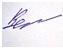 О.А. Ветрова О.А. Ветрова О.А. Ветрова Заведующий кафедрой:Заведующий кафедрой: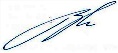 В.И. МонаховВ.И. МонаховКод и наименование компетенцииКод и наименование индикаторадостижения компетенцииПланируемые результаты обучения по дисциплинеПК-2Способен выполнять работы по проектированию информационной системы, разрабатывать прототипы информационных системИД-ПК-2.5Использование математических методов и методов моделирования и исследования операций для решения типовых задач логистикиПрименяет математические методы и модели для решения типовых задач в сфере производственной логистики.Оценивает возможности различных методов и моделей для решения задач типовых задач логистики производства.Использует математический аппарат для оценки эффективности производственных процессов.ПК-3Способен разрабатывать программное обеспечение информационной системыИД-ПК-3.4Программная реализация моделей и методов решения логистических задачВыбирает алгоритмы и программы для решения задач логистики производства.Разрабатывает программное обеспечение для решения логистических задач в производстве.Применяет современные программные средства и технологии для информационной поддержки производственных процессов.по очной форме обучения – 2з.е.72час.Структура и объем дисциплиныСтруктура и объем дисциплиныСтруктура и объем дисциплиныСтруктура и объем дисциплиныСтруктура и объем дисциплиныСтруктура и объем дисциплиныСтруктура и объем дисциплиныСтруктура и объем дисциплиныСтруктура и объем дисциплиныСтруктура и объем дисциплиныОбъем дисциплины по семестрамформа промежуточной аттестациивсего, часКонтактная аудиторная работа, часКонтактная аудиторная работа, часКонтактная аудиторная работа, часКонтактная аудиторная работа, часСамостоятельная работа обучающегося, часСамостоятельная работа обучающегося, часСамостоятельная работа обучающегося, часОбъем дисциплины по семестрамформа промежуточной аттестациивсего, часлекции, часпрактические занятия, часлабораторные занятия, часпрактическая подготовка, часкурсовая работа/курсовой проектсамостоятельная работа обучающегося, часпромежуточная аттестация, час8 семестрзачет721218636Всего:721218636Планируемые (контролируемые) результаты освоения: код(ы) формируемой(ых) компетенции(й) и индикаторов достижения компетенцийНаименование разделов, тем;форма(ы) промежуточной аттестацииВиды учебной работыВиды учебной работыВиды учебной работыВиды учебной работыСамостоятельная работа, часВиды и формы контрольных мероприятий, обеспечивающие по совокупности текущий контроль успеваемости;формы промежуточного контроля успеваемостиПланируемые (контролируемые) результаты освоения: код(ы) формируемой(ых) компетенции(й) и индикаторов достижения компетенцийНаименование разделов, тем;форма(ы) промежуточной аттестацииКонтактная работаКонтактная работаКонтактная работаКонтактная работаСамостоятельная работа, часВиды и формы контрольных мероприятий, обеспечивающие по совокупности текущий контроль успеваемости;формы промежуточного контроля успеваемостиПланируемые (контролируемые) результаты освоения: код(ы) формируемой(ых) компетенции(й) и индикаторов достижения компетенцийНаименование разделов, тем;форма(ы) промежуточной аттестацииЛекции, часПрактические занятия, часЛабораторные работыПрактическая подготовка, часСамостоятельная работа, часВиды и формы контрольных мероприятий, обеспечивающие по совокупности текущий контроль успеваемости;формы промежуточного контроля успеваемостиВосьмой семестрВосьмой семестрВосьмой семестрВосьмой семестрВосьмой семестрВосьмой семестрВосьмой семестрПК-2ИД-ПК-2.5Раздел I. Методы, модели, алгоритмы решения типовых задач производственной логистики69318Формы текущего контроля по разделу I:1. защита лабораторных работ с оценкой результатов по выполненным заданиям2. письменный отчет с результатами выполненных заданий3. презентация с результатами выполненных заданийПК-2ИД-ПК-2.5Тема 1.1 Основные понятия и сущность производственной логистики. Базовые модели решения типовых задач логистики производства.21Формы текущего контроля по разделу I:1. защита лабораторных работ с оценкой результатов по выполненным заданиям2. письменный отчет с результатами выполненных заданий3. презентация с результатами выполненных заданийПК-2ИД-ПК-2.5Тема 1.2 Принципы и структура организации производственного процесса.21Формы текущего контроля по разделу I:1. защита лабораторных работ с оценкой результатов по выполненным заданиям2. письменный отчет с результатами выполненных заданий3. презентация с результатами выполненных заданийПК-2ИД-ПК-2.5Тема 1.3 Математический аппарат логистики производства.21Формы текущего контроля по разделу I:1. защита лабораторных работ с оценкой результатов по выполненным заданиям2. письменный отчет с результатами выполненных заданий3. презентация с результатами выполненных заданийПК-2ИД-ПК-2.5Лабораторная работа № 1.1 Методы определения показателей движения материальных ресурсов в производстве.313Формы текущего контроля по разделу I:1. защита лабораторных работ с оценкой результатов по выполненным заданиям2. письменный отчет с результатами выполненных заданий3. презентация с результатами выполненных заданийПК-2ИД-ПК-2.5Лабораторная работа № 1.2 Алгоритм расчёта характеристик типов производства.313Формы текущего контроля по разделу I:1. защита лабораторных работ с оценкой результатов по выполненным заданиям2. письменный отчет с результатами выполненных заданий3. презентация с результатами выполненных заданийПК-2ИД-ПК-2.5Лабораторная работа № 1.3 Визуализация движения материальных ресурсов в производстве.319Формы текущего контроля по разделу I:1. защита лабораторных работ с оценкой результатов по выполненным заданиям2. письменный отчет с результатами выполненных заданий3. презентация с результатами выполненных заданийПК-3ИД-ПК-3.4Раздел II. Принципы разработки прикладных программ решения задач логистики производства69318Формы текущего контроля по разделу II:1. защита лабораторных работ с оценкой результатов по выполненным заданиям2. письменный отчет с результатами выполненных заданий3. презентация с результатами выполненных заданийПК-3ИД-ПК-3.4Тема 2.1 Программные средства в производственной логистике.21Формы текущего контроля по разделу II:1. защита лабораторных работ с оценкой результатов по выполненным заданиям2. письменный отчет с результатами выполненных заданий3. презентация с результатами выполненных заданийПК-3ИД-ПК-3.4Тема 2.2 Прикладные задачи оперативного планирования и управления материальными потоками в производстве.21Формы текущего контроля по разделу II:1. защита лабораторных работ с оценкой результатов по выполненным заданиям2. письменный отчет с результатами выполненных заданий3. презентация с результатами выполненных заданийПК-3ИД-ПК-3.4Тема 2.3 Задачи организации и управления материальными потоками в производстве.21Формы текущего контроля по разделу II:1. защита лабораторных работ с оценкой результатов по выполненным заданиям2. письменный отчет с результатами выполненных заданий3. презентация с результатами выполненных заданийПК-3ИД-ПК-3.4Лабораторная работа № 2.1 Разработка прикладной программы решения задачи планирования материальных потребностей (по стандарту MRP I).8211Формы текущего контроля по разделу II:1. защита лабораторных работ с оценкой результатов по выполненным заданиям2. письменный отчет с результатами выполненных заданий3. презентация с результатами выполненных заданийПК-3ИД-ПК-3.4Лабораторная работа № 2.2 Разработка прикладной программы решения задачи производственной логистики.114Формы текущего контроля по разделу II:1. защита лабораторных работ с оценкой результатов по выполненным заданиям2. письменный отчет с результатами выполненных заданий3. презентация с результатами выполненных заданийЗачетзачет в форме устного опросаИТОГО за восьмой семестр1218636ИТОГО за весь период1218636№ ппНаименование раздела и темы дисциплиныСодержание раздела (темы)Раздел IМетоды, модели, алгоритмы решения типовых задач производственной логистикиМетоды, модели, алгоритмы решения типовых задач производственной логистикиТема 1.1Основные понятия и сущность производственной логистики. Базовые способы решения типовых задач логистики производстваПонятия логистики производства, производственной системы и процесса, типа производства, метода и системы планирования. Типовые задачи производственной логистики: минимизация запасов незавершенного производства; сокращение длительности производственного цикла; учет колебаний спроса; уменьшение потребности в производственных и складских площадях; достижение небольших объёмов производства; индивидуализация выпускаемой продукции; повышение качества; сокращение затрат на содержание запасов.Базовые методы и модели решения типовых задач: определение вида движения материальных ресурсов и типа производства, алгоритмы планирования материальных потребностей.Тема 1.2Принципы и структура организации производственного процессаОсновные и вспомогательные процессы. Свойства материального потока в производстве. Понятия производственного и технологического цикла. Соблюдение принципов организации производственного процесса – основа эффективного управления логистикой производства.Тема 1.3Математический аппарат логистики производстваМетоды планирования материальных потоков и управления ими. Календарный, объёмно-календарный, объёмно-динамический методы планирования. Последовательный, параллельный, параллельно-последовательный методы обработки изделий.Раздел IIПринципы разработки прикладных программ решения задач логистики производстваПринципы разработки прикладных программ решения задач логистики производстваТема 2.1Программные средства в производственной логистике«Толкающие системы» MRP-1 и MRP-2 управления производством. «Тянущая система» управления производством. Программные средства рационального обеспечения организованного информационного потока необходимыми ресурсами. Принципы построения логистических информационных систем на базе ЭВМ. Автоматизированные системы управления логистическими производственными процессами.Тема 2.2Задачи оперативного планирования и управления материальными потоками в производствеСистемы и методы оперативного планирования и управления материальными потоками в производстве на базе концепций ERP, JIT, KANBAN. Задача планирования производственных ресурсов. Оптимизированная производственная технология. Базовый механизм работы информационной системы KANBAN.Тема 2.3Задачи организации и управления материальными потоками в производствеСинхронизация циклов технологических операций. Оптимизация состава станочного парка производственных участков. Организация производственного процесса во времени. Определение оптимального размера партии деталей. Расчет длительности производственного цикла изготовления изделия.№ ппНаименование раздела /темы дисциплины, выносимые на самостоятельное изучениеЗадания для самостоятельной работыВиды и формы контрольных мероприятий(учитываются при проведении текущего контроля)Трудоемкость, часРаздел IМетоды, модели, алгоритмы решения типовых задач производственной логистикиМетоды, модели, алгоритмы решения типовых задач производственной логистикиМетоды, модели, алгоритмы решения типовых задач производственной логистикиМетоды, модели, алгоритмы решения типовых задач производственной логистикиТема 1.4Приобретение навыков работы с диаграммами и графиками в программном средстве MS Power PointПодготовить презентацию по результатам лабораторной работы № 1.3Презентация по результатам лабораторной работы № 1.32Раздел IIПринципы разработки прикладных программ решения задач логистики производстваПринципы разработки прикладных программ решения задач логистики производстваПринципы разработки прикладных программ решения задач логистики производстваПринципы разработки прикладных программ решения задач логистики производстваТема 2.4Работа с пакетом анализа данных в ExcelПодготовить отчет по результатам лабораторной работы № 2.2Письменный отчет по результатам лабораторной работы № 2.22Уровни сформированности компетенции(-й)Итоговое количество балловв 100-балльной системепо результатам текущей и промежуточной аттестацииОценка в пятибалльной системепо результатам текущей и промежуточной аттестацииПоказатели уровня сформированности Показатели уровня сформированности Показатели уровня сформированности Уровни сформированности компетенции(-й)Итоговое количество балловв 100-балльной системепо результатам текущей и промежуточной аттестацииОценка в пятибалльной системепо результатам текущей и промежуточной аттестацииуниверсальной(-ых) компетенции(-й)общепрофессиональной(-ых) компетенцийпрофессиональной(-ых)компетенции(-й)Уровни сформированности компетенции(-й)Итоговое количество балловв 100-балльной системепо результатам текущей и промежуточной аттестацииОценка в пятибалльной системепо результатам текущей и промежуточной аттестацииПК-2ИД-ПК-2.5ПК-3ИД-ПК-3.4высокий85 – 100отлично/зачтено (отлично)/зачтеноОбучающийся:исчерпывающе и логически стройно излагает учебный материал, умеет связывать теорию с практикой, справляется с решением задач профессиональной направленности высокого уровня сложности, правильно обосновывает принятые решения;показывает творческие способности в понимании, изложении и практическом использовании математических методов, моделей, теории исследования операций в задачах производственной логистики;дополняет теоретическую информацию сведениями научно-исследовательского характера;способен провести целостный анализ метода, модели, алгоритма или программного средства для решения задач логистики;свободно ориентируется в учебной и профессиональной литературе;дает развернутые, исчерпывающие, профессионально грамотные ответы на вопросы, в том числе, дополнительныеповышенный65 – 84хорошо/зачтено (хорошо)/зачтеноОбучающийся:достаточно подробно, грамотно и по существу излагает изученный материал, приводит и раскрывает в тезисной форме основные понятия;анализирует математические методы и модели в динамике развития цифровых сквозных технологий, с незначительными пробелами;способен провести анализ метода, алгоритма или цифрового инструмента, или его части с опорой на наглядный материал;допускает единичные негрубые ошибки;достаточно хорошо ориентируется в учебной и профессиональной литературе;ответ отражает знание теоретического и практического материала, не допуская существенных неточностей.базовый41 – 64удовлетворительно/зачтено (удовлетворительно)/зачтеноОбучающийся:демонстрирует теоретические знания основного учебного материала дисциплины в объеме, необходимом для дальнейшего освоения ОПОП;с неточностями излагает принятую в отечественной и зарубежной информатике роль математических методов и моделей, прикладных программ в цифровых технологиях для решения задач производственной логистики;анализируя метод, алгоритм или прикладную программу, с затруднениями прослеживает логику использования в цифровых технологиях логистики производства;демонстрирует фрагментарные знания основной учебной литературы по дисциплине;ответ отражает знания на базовом уровне теоретического и практического материала в объеме, необходимом для дальнейшей учебы и предстоящей работы по профилю обучения.низкий0 – 40неудовлетворительно/не зачтеноОбучающийся:демонстрирует фрагментарные знания теоретического и практического материал, допускает грубые ошибки при его изложении на занятиях и в ходе промежуточной аттестации;испытывает серьёзные затруднения в применении теоретических положений при решении практических задач профессиональной направленности стандартного уровня сложности, не владеет необходимыми для этого навыками и приёмами;не способен проанализировать метод, алгоритм или программу, путается в научно-практических особенностях цифровых технологий для решения задач производственной логистики;не владеет принципами выбора и освоения метода, алгоритма или программного инструмента, что затрудняет определение способа использования инструмента в прикладных задачах логистики;выполняет задания только по образцу и под руководством преподавателя;ответ отражает отсутствие знаний на базовом уровне теоретического и практического материала в объеме, необходимом для дальнейшей учебы.Обучающийся:демонстрирует фрагментарные знания теоретического и практического материал, допускает грубые ошибки при его изложении на занятиях и в ходе промежуточной аттестации;испытывает серьёзные затруднения в применении теоретических положений при решении практических задач профессиональной направленности стандартного уровня сложности, не владеет необходимыми для этого навыками и приёмами;не способен проанализировать метод, алгоритм или программу, путается в научно-практических особенностях цифровых технологий для решения задач производственной логистики;не владеет принципами выбора и освоения метода, алгоритма или программного инструмента, что затрудняет определение способа использования инструмента в прикладных задачах логистики;выполняет задания только по образцу и под руководством преподавателя;ответ отражает отсутствие знаний на базовом уровне теоретического и практического материала в объеме, необходимом для дальнейшей учебы.Обучающийся:демонстрирует фрагментарные знания теоретического и практического материал, допускает грубые ошибки при его изложении на занятиях и в ходе промежуточной аттестации;испытывает серьёзные затруднения в применении теоретических положений при решении практических задач профессиональной направленности стандартного уровня сложности, не владеет необходимыми для этого навыками и приёмами;не способен проанализировать метод, алгоритм или программу, путается в научно-практических особенностях цифровых технологий для решения задач производственной логистики;не владеет принципами выбора и освоения метода, алгоритма или программного инструмента, что затрудняет определение способа использования инструмента в прикладных задачах логистики;выполняет задания только по образцу и под руководством преподавателя;ответ отражает отсутствие знаний на базовом уровне теоретического и практического материала в объеме, необходимом для дальнейшей учебы.№ ппФормы текущего контроляПримеры типовых заданий1Лабораторная работа по теме «Методы определения показателей движения материальных ресурсов в производстве». Презентация по результатам лабораторной работы.Типовая задача: «Определите значение показателей технологического цикла в часах и производственного цикла в днях для последовательного вида движения материальных ресурсов в процессе обработки партии деталей. Исходные данные для задачи: n – количество деталей в партии, m – количество операций для изготовления одной детали,  – норма времени на i-ю операцию в минутах, c – количество рабочих мест, s – количество смен, q – продолжительность одной смены в часах,  – время межоперационного простоя в минутах,  – время естественных процессов в часах,  − подготовительно-заключительное время на i-ю операцию в минутах. Разработайте математическую модель задачи, подберите подходящие числа вместо букв и найдите решение задачи с помощью прикладной программы. Проверьте полученное решение».Типовая задача: «Определите значение показателей технологического цикла в часах и производственного цикла в днях для параллельно-последовательного вида движения материальных ресурсов в процессе обработки партии деталей. Исходные данные для задачи: способ парного сочетания операций: последующая операция менее продолжительна, чем предыдущая; n – количество деталей в обрабатываемой партии, p − количество деталей в транспортной (передаточной) партии, m – количество операций для изготовления одной детали,  – норма времени на i-ю операцию в минутах, c – количество рабочих мест, s – количество смен, q – продолжительность одной смены в часах,  – время межоперационного простоя в минутах,  – время естественных процессов в часах,  − подготовительно-заключительное время на i-ю операцию в минутах,  – время короткой операции в парном сочетании. Разработайте математическую модель задачи, подберите подходящие числа вместо букв и найдите решение задачи с помощью прикладной программы. Проверьте полученное решение».Типовая задача: «Определите значение показателей технологического цикла в часах и производственного цикла в днях для параллельно-последовательного вида движения материальных ресурсов в процессе обработки партии деталей. Исходные данные для задачи: способ парного сочетания операций: последующая операция продолжительнее предыдущей; n – количество деталей в обрабатываемой партии, p − количество деталей в транспортной (передаточной) партии, m – количество операций для изготовления одной детали,  – норма времени на i-ю операцию в минутах, c – количество рабочих мест, s – количество смен, q – продолжительность одной смены в часах,  – время межоперационного простоя в минутах,  – время естественных процессов в часах,  − подготовительно-заключительное время на i-ю операцию в минутах,  – время короткой операции в парном сочетании. Разработайте математическую модель задачи, подберите подходящие числа вместо букв и найдите решение задачи с помощью прикладной программы. Проверьте полученное решение».Типовая задача: «Определите значение показателей технологического цикла в часах и производственного цикла в днях для параллельно-последовательного вида движения материальных ресурсов в процессе обработки партии деталей. Исходные данные для задачи: способ парного сочетания операций: время выполнения последующей операции равно времени выполнения предыдущей; n – количество деталей в обрабатываемой партии, p − количество деталей в транспортной (передаточной) партии, m – количество операций для изготовления одной детали,  – норма времени на i-ю операцию в минутах, c – количество рабочих мест, s – количество смен, q – продолжительность одной смены в часах,  – время межоперационного простоя в минутах,  – время естественных процессов в часах,  − подготовительно-заключительное время на i-ю операцию в минутах,  – время операции в парном сочетании. Разработайте математическую модель задачи, подберите подходящие числа вместо букв и найдите решение задачи с помощью прикладной программы. Проверьте полученное решение».Типовая задача: «Определите значение показателей технологического цикла в часах и производственного цикла в днях для параллельного вида движения материальных ресурсов в процессе обработки партии деталей. Исходные данные для задачи: n – количество деталей в обрабатываемой партии, p − количество деталей в транспортной (передаточной) партии, m – количество операций для изготовления одной детали,  – норма времени на i-ю операцию в минутах, c – количество рабочих мест, s – количество смен, q – продолжительность одной смены в часах,  – время межоперационного простоя в минутах,  – время естественных процессов в часах,  − подготовительно-заключительное время на i-ю операцию в минутах. Разработайте математическую модель задачи, подберите подходящие числа вместо букв и найдите решение задачи с помощью прикладной программы. Проверьте полученное решение».2Лабораторная работа по теме «Алгоритм расчёта характеристик типов производства». Письменный отчет по результатам выполненной работы.Типовая задача: «Определите тип производства по следующим характеристикам:  – число различных технологических операций, выполняемых или подлежащих выполнению в течение одного рабочего дня, i – число рабочих дней в течение месяца,  – число рабочих мест на производстве. Исходные данные:  = 50, i = 20,  = 7. Разработайте математическую модель задачи и найдите решение задачи с помощью прикладной программы. Проверьте полученное решение».Типовая задача: «Определите тип производства по следующим характеристикам:  – число различных технологических операций, выполняемых или подлежащих выполнению в течение одного рабочего дня, i – число рабочих дней в течение месяца,  – число рабочих мест на производстве. Исходные данные:  = 180, i = 21,  = 250. Разработайте математическую модель задачи и найдите решение задачи с помощью прикладной программы. Проверьте полученное решение».Типовая задача: «Определите тип производства по следующим характеристикам:  – число различных технологических операций, выполняемых или подлежащих выполнению в течение одного рабочего дня, i – число рабочих дней в течение месяца,  – число рабочих мест на производстве. Исходные данные:  = 80, i = 25,  = 60. Разработайте математическую модель задачи и найдите решение задачи с помощью прикладной программы. Проверьте полученное решение».Типовая задача: «Определите тип производства по следующим характеристикам:  – число различных технологических операций, выполняемых или подлежащих выполнению в течение одного рабочего дня, i – число рабочих дней в течение месяца,  – число рабочих мест на производстве. Исходные данные:  = 180, i = 30,  = 1500. Разработайте математическую модель задачи и найдите решение задачи с помощью прикладной программы. Проверьте полученное решение».Типовая задача: «Определите тип производства по следующим характеристикам:  – число различных технологических операций, выполняемых или подлежащих выполнению в течение одного рабочего дня, i – число рабочих дней в течение месяца,  – число рабочих мест на производстве. Исходные данные:  = 33, i = 26,  = 50. Разработайте математическую модель задачи и найдите решение задачи с помощью прикладной программы. Проверьте полученное решение».3Лабораторная работа по теме «Визуализация движения материальных ресурсов в производстве». Письменный отчет по результатам выполненной работы.Составить и отладить прикладную программу визуализации движения материальных ресурсов в производстве для последовательного способа обработки партии деталей. Представить отчет с результатами выполненной работы.Составить и отладить прикладную программу визуализации движения материальных ресурсов в производстве для параллельно-последовательного способа обработки партии деталей. Вариант парного сочетания операций: последующая операция продолжительнее предыдущей. Представить отчет с результатами выполненной работы.Составить и отладить прикладную программу визуализации движения материальных ресурсов в производстве для параллельно-последовательного способа обработки партии деталей. Вариант парного сочетания операций: последующая операция менее продолжительна, чем предыдущая. Представить отчет с результатами выполненной работы.Составить и отладить прикладную программу визуализации движения материальных ресурсов в производстве для параллельно-последовательного способа обработки партии деталей. Вариант парного сочетания операций: время выполнения последующей операции равно времени выполнения предыдущей. Представить отчет с результатами выполненной работы.Составить и отладить прикладную программу визуализации движения материальных ресурсов в производстве для параллельного способа обработки партии деталей. Представить отчет с результатами выполненной работы.4Лабораторная работа по теме «Разработка прикладной программы решения задачи планирования материальных потребностей (по стандарту MRP I)». Письменный отчет с результатами выполненной работы.Кейс-задача: «Планирование материальных потребностей (MRP I). Исходные данные для кейс-задачи приведены в таблицах Б, Г и Д.Таблица Б-Производственное расписание на изготовление изделия AТаблица Г-Структура изделия AТаблица Д-Время обработки и наличный запас для каждого элементаИзделие A состоит из сборочных элементов B, C, D, E, F. Количество составных элементов для изготовления компонента или изделия более высокого уровня для сборочных единиц и деталей проставлено в скобках. Составить и отладить программу решения задачи. Все результаты решения задачи необходимо представить в виде таблицы календарно-плановых расчетов. Составить отчет с результатами выполненной работы».Вариант 1. Исходные данные приведены в таблицах 1-3.Таблица 1-Производственное расписание на изготовление изделия AТаблица 2-Структура изделия AТаблица 3-Время обработки и наличный запас для каждого элементаИзделие A состоит из сборочных элементов B, C, D, E, F, G.Вариант 2. Исходные данные приведены в таблицах 4-6.Таблица 4-Производственное расписание на изготовление изделия AТаблица 5-Структура изделия AТаблица 6-Время обработки и наличный запас для каждого элементаИзделие A состоит из сборочных элементов B, C, D, E, F, G.Вариант 3. Исходные данные приведены в таблицах 7-9.Таблица 7-Производственное расписание на изготовление изделия AТаблица 8-Структура изделия AТаблица 9-Время обработки и наличный запас для каждого элементаИзделие A состоит из сборочных элементов B, C, D, E, F, G.Вариант 4. Исходные данные приведены в таблицах 10-12.Таблица 10-Производственное расписание на изготовление изделия AТаблица 11-Структура изделия AТаблица 12-Время обработки и наличный запас для каждого элементаИзделие A состоит из сборочных элементов B, C, D, E, F, G.Вариант 5. Исходные данные приведены в таблицах 13-15.Таблица 13-Производственное расписание на изготовление изделия AТаблица 14-Структура изделия AТаблица 15-Время обработки и наличный запас для каждого элементаИзделие A состоит из сборочных элементов B, C, D, E, F, G.5Лабораторная работа по теме «Разработка прикладной программы решения задачи производственной логистики». Презентация по результатам выполненной работы.Типовая задача: «Для производства изделия А требуется 500 кг литейного чугуна. Предприятие создало изделие Б. Масса изделия Б меньше массы изделия А в два раза. Определите, сколько литейного чугуна необходимо предприятию для изготовления 50 изделий Б. Разработайте математическую модель задачи и найдите ее решение с помощью прикладной программы. Проверьте полученное решение».Типовая задача: «Предприятие планирует выпустить три вида изделий. Объём выпуска составляет 500 штук. Намечено выпустить: изделий первого вида — 20% от всего объёма производства, второго вида — 45% от всего объёма производства, третьего вида — 35% от всего объёма производства. Нормы расхода стали на одно изделие составляют соответственно 28, 351, 48 кг. Определите, какова потребность в стали. Разработайте математическую модель задачи и найдите ее решение с помощью прикладной программы. Проверьте полученное решение».Типовая задача: «Объём работ ремонтного цеха машиностроительного завода равен 150 млн. рублей, из них на долю материальных затрат приходится 65%. В общих материальных затратах стоимость проката составляет 25%, бронзы – 10%, красок – 8%, запасных частей и строительных материалов − 30%, прочих материалов − 27%. Средняя цена проката – девять тысяч рублей за одну тонну. Определите потребность в финансовых средствах для выполнения ремонтных работ. Разработайте математическую модель задачи и найдите ее решение с помощью прикладной программы. Проверьте полученное решение».Типовая задача: «Предприятие произвело 800 кг сливочного масла. При этом было выявлено, что выход готового продукта из сырья (из молока) составил 80%. Определите, сколько понадобится закупить молока для увеличения объёма производства масла на 50%. Разработайте математическую модель задачи и найдите ее решение с помощью прикладной программы. Проверьте полученное решение».Типовая задача: «Для производства металлической гайки весом в 100 грамм было израсходовано 125 грамм стали. Определите массу стали, необходимую для производства 20 деталей. Разработайте математическую модель задачи и найдите ее решение с помощью прикладной программы. Проверьте полученное решение».Наименование оценочного средства (контрольно-оценочного мероприятия)Критерии оцениванияШкалы оцениванияШкалы оцениванияНаименование оценочного средства (контрольно-оценочного мероприятия)Критерии оценивания100-балльная системаПятибалльная системаПрезентация по результатам выполненной лабораторной работы. (Письменный отчет по результатам выполненной работы)Работа и презентация (отчет) выполнены полностью. Нет ошибок в логических рассуждениях. Возможно наличие одной неточности или описки, не являющиеся следствием незнания или непонимания учебного материала. Обучающийся показал полный объем знаний, умений в освоении пройденных тем и применение их на практике.7-9 баллов5Презентация по результатам выполненной лабораторной работы. (Письменный отчет по результатам выполненной работы)Работа и презентация (отчет) выполнены полностью, но обоснований шагов решения недостаточно. Допущена одна ошибка или два-три недочета.5-7 баллов4Презентация по результатам выполненной лабораторной работы. (Письменный отчет по результатам выполненной работы)Допущены более одной ошибки или более двух-трех недочетов.3-5 баллов3Презентация по результатам выполненной лабораторной работы. (Письменный отчет по результатам выполненной работы)Работа и презентация (отчет) выполнены не полностью. Допущены грубые ошибки.2 балла2Презентация по результатам выполненной лабораторной работы. (Письменный отчет по результатам выполненной работы)Работа не выполнена.0 баллов2Защита лабораторных работ с оценкой результатов по выполненным заданиямОбучающийся демонстрирует грамотное решение всех заданий, использование правильных методов решения при незначительных вычислительных погрешностях (арифметических ошибках); 7 – 9 баллов5Защита лабораторных работ с оценкой результатов по выполненным заданиямПродемонстрировано использование правильных методов при решении заданий при наличии существенных ошибок в 1-2 из них; 5 – 7 баллов4Защита лабораторных работ с оценкой результатов по выполненным заданиямОбучающийся использует верные методы решения, но правильные ответы в большинстве случаев (в том числе из-за арифметических ошибок) отсутствуют;3 – 5 баллов3Защита лабораторных работ с оценкой результатов по выполненным заданиямОбучающимся использованы неверные методы решения, отсутствуют верные ответы.0 – 2 баллов2Форма промежуточной аттестацииТиповые контрольные задания и иные материалыдля проведения промежуточной аттестации:Зачет: устный опросВопрос 1. Какие типовые задачи производственной логистики Вы знаете? Приведите пример типовой задачи.Вопрос 2. Что такое производственная логистика? Какие задачи решаются производственной логистикой?Вопрос 3. Опишите роль теории исследования операций в производственной логистике.Вопрос 4. Объясните понятие прикладной задачи в производственной логистике.Вопрос 5. Объясните логистическую концепцию производства.Форма промежуточной аттестацииКритерии оцениванияШкалы оцениванияШкалы оцениванияНаименование оценочного средстваКритерии оценивания100-балльная системаПятибалльная системаЗачет:устный опросОбучающийся знает основные определения, последователен в изложении материала, демонстрирует базовые знания дисциплины, владеет необходимыми умениями и навыками при выполнении практических заданий.3 – 10 балловзачтеноЗачет:устный опросОбучающийся не знает основных определений, непоследователен и сбивчив в изложении материала, не обладает определенной системой знаний по дисциплине, не в полной мере владеет необходимыми умениями и навыками при выполнении практических заданий.0 – 2 балловне зачтеноФорма контроля100-балльная система Пятибалльная системаТекущий контроль:  - презентация по результатам выполненной лабораторной работы. (письменный отчет по результатам выполненной работы) (разделы 1-3)0 - 45 балловзачтено/не зачтено - лабораторная работа с результатами выполненных заданий (разделы 1-3)0 - 45 балловзачтено/не зачтеноПромежуточная аттестация (устный опрос)0 - 10 балловзачтеноне зачтеноИтого за семестр зачёт 0 - 100 балловзачтеноне зачтено100-балльная системапятибалльная системапятибалльная система100-балльная системазачет с оценкой/экзамензачет85 – 100 балловотличнозачтено (отлично)зачтено65 – 84 балловхорошозачтено (хорошо)зачтено41 – 64 балловудовлетворительнозачтено (удовлетворительно)зачтено0 – 40 балловнеудовлетворительноне зачтеноНаименование учебных аудиторий, лабораторий, мастерских, библиотек, спортзалов, помещений для хранения и профилактического обслуживания учебного оборудования и т.п.Оснащенность учебных аудиторий, лабораторий, мастерских, библиотек, спортивных залов, помещений для хранения и профилактического обслуживания учебного оборудования и т.п.119071, г. Москва, Малый Калужский переулок, дом 1119071, г. Москва, Малый Калужский переулок, дом 1аудитории для проведения занятий лекционного типакомплект учебной мебели, технические средства обучения, служащие для представления учебной информации большой аудитории: ноутбук;проектор,экранаудитории для проведения лабораторных работ 1818, 1821Комплект учебной мебели, технические средства обучения, служащие для представления учебной информации: 20 персональных компьютеров119071, г. Москва, Малый Калужский переулок, дом 1, строение 2119071, г. Москва, Малый Калужский переулок, дом 1, строение 2Аудитории № 1217-1219: компьютерный класс для проведения лабораторных и практических занятий групповых и индивидуальных консультаций, текущего контроля и промежуточной аттестации;Комплект учебной мебели, технические средства обучения, служащие для представления учебной информации: 20 персональных компьютеров с подключением к сети «Интернет» и обеспечением доступа к электронным библиотекам и в электронную информационно-образовательную среду организации.Аудитория №1326: компьютерный класс для проведения занятий лекционного и семинарского типа, групповых и индивидуальных консультаций, текущего контроля и промежуточной аттестации;Комплект учебной мебели, технические  средства  обучения, служащие для представления учебной информации: 19 персональных компьютеров с подключением к сети «Интернет» и обеспечением доступа к электронным библиотекам и в электронную информационно-образовательную среду организации.119071, г. Москва, Малый Калужский переулок, дом 1, строение 3119071, г. Москва, Малый Калужский переулок, дом 1, строение 3Помещения для самостоятельной работы обучающихсяОснащенность помещений для самостоятельной работы обучающихсячитальный зал библиотеки:компьютерная техника;- подключение к сети «Интернет»№ п/пАвтор(ы)Наименование изданияВид издания (учебник, УП, МП и др.)ИздательствоГодизданияАдрес сайта ЭБСили электронного ресурса (заполняется для изданий в электронном виде)Количество экземпляров в библиотеке Университета10.1 Основная литература, в том числе электронные издания10.1 Основная литература, в том числе электронные издания10.1 Основная литература, в том числе электронные издания10.1 Основная литература, в том числе электронные издания10.1 Основная литература, в том числе электронные издания10.1 Основная литература, в том числе электронные издания10.1 Основная литература, в том числе электронные издания10.1 Основная литература, в том числе электронные издания1Николайчук В.Е.Логистический менеджментУчебникМ.: Дашков и К°2019https://znanium.com/catalog/document?id=358142 2Мищенко А.В., Иванова А.В.Оптимизационные модели управления ограниченными ресурсами в логистикеМонографияМ.: ИНФРА-М2021https://znanium.com/catalog/document?id=373503 3Козлов А.Ю., Мхитарян В.С., Шишов В.Ф.Статистический анализ данных в MS ExcelУПМ.: ИНФРА-М2021https://znanium.com/catalog/document?id=378179 4Лежебоков А.А.Программные средства и механизмы разработки информационных системУПТаганрог: Издательство Южного федерального университета2016https://znanium.com/catalog/document?id=330782 5Вичугова А.А.Инструментальные средства информационных системУПТомск: Изд-во Томского политехнического университета2015https://znanium.com/catalog/document?id=92122 10.2 Дополнительная литература, в том числе электронные издания 10.2 Дополнительная литература, в том числе электронные издания 10.2 Дополнительная литература, в том числе электронные издания 10.2 Дополнительная литература, в том числе электронные издания 10.2 Дополнительная литература, в том числе электронные издания 10.2 Дополнительная литература, в том числе электронные издания 10.2 Дополнительная литература, в том числе электронные издания 10.2 Дополнительная литература, в том числе электронные издания 1Токарев К.Е., Рогачев А.Ф.Инструментальные методы и программные средства в экономикеУПВолгоград: ФГБОУ ВО Волгоградский ГАУ2015https://znanium.com/catalog/document?id=193721 2Липунцов Ю.П.Прикладные программные продукты для экономистов. Основы информационного моделированияУчебникМ.: Проспект2014https://znanium.com/catalog/document?id=86939 10.3 Методические материалы (указания, рекомендации по освоению дисциплины авторов РГУ им. А. Н. Косыгина)10.3 Методические материалы (указания, рекомендации по освоению дисциплины авторов РГУ им. А. Н. Косыгина)10.3 Методические материалы (указания, рекомендации по освоению дисциплины авторов РГУ им. А. Н. Косыгина)10.3 Методические материалы (указания, рекомендации по освоению дисциплины авторов РГУ им. А. Н. Косыгина)10.3 Методические материалы (указания, рекомендации по освоению дисциплины авторов РГУ им. А. Н. Косыгина)10.3 Методические материалы (указания, рекомендации по освоению дисциплины авторов РГУ им. А. Н. Косыгина)10.3 Методические материалы (указания, рекомендации по освоению дисциплины авторов РГУ им. А. Н. Косыгина)10.3 Методические материалы (указания, рекомендации по освоению дисциплины авторов РГУ им. А. Н. Косыгина)1Гречухина М.Н.Промышленная логистикаМетодические указанияМ.: МГУДТ201552Кузьмина Т.М.Объектно-ориентированное программирование. Конспект лекцийУПМ.: МГУДТ2015https://znanium.com/catalog/document?id=221856 № ппЭлектронные учебные издания, электронные образовательные ресурсыЭБС «Лань» http://www.e.lanbook.com/«Znanium.com» научно-издательского центра «Инфра-М»http://znanium.com/Электронные издания «РГУ им. А.Н. Косыгина» на платформе ЭБС «Znanium.com» http://znanium.com/Профессиональные базы данных, информационные справочные системыScopus https://www.scopus.com (международная универсальная реферативная база данных, индексирующая более 21 тыс. наименований научно-технических, гуманитарных и медицинских журналов, материалов конференций примерно 5000 международных издательств);Научная электронная библиотека еLIBRARY.RU https://elibrary.ru (крупнейший российский информационный портал в области науки, технологии, медицины и образования);Web of Science http://webofknowledge.com/ − обширная международная универсальная реферативная база данных;№п/пПрограммное обеспечениеРеквизиты подтверждающего документа/ Свободно распространяемоеMicrosoft Visual Studio CommunityURL: docs.microsoft.com/ru-ru/visualstudio/releases/2019/release-notes-previewCвободно распространяемое программное обеспечение по языку C#№ ппгод обновления РПДхарактер обновлений с указанием разделаномер протокола и дата заседания кафедры